Discover mass, volume and density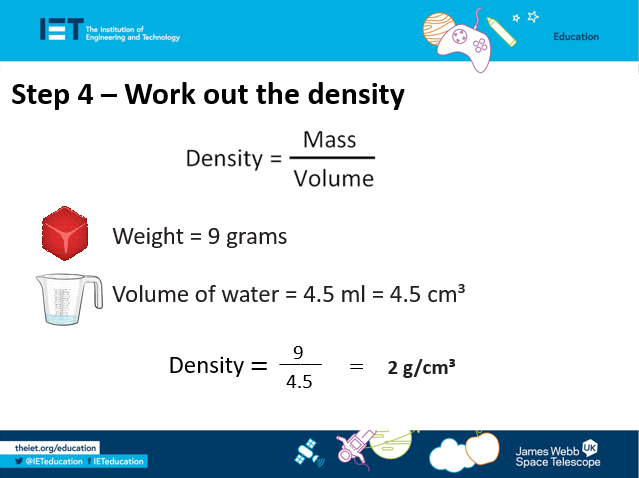 Complete this worksheet for each object you test. The object with the lowest density:    __________________________________________ The object with the highest density:   __________________________________________ObjectWeight (g)Volume (ml)  Density (g/cm3)